Методиказа оценяване на кандидатите при провеждане на конкурс за длъжността Главен експерт в отдел „Интеграция на хора с увреждания“, Главна дирекция „Социално подпомагане“  На основание Наредбата за провеждане на конкурсите и подбора при мобилност на държавни служители и Закона за държавния служител, конкурсната комисия подготви три варианта на тест, всеки от който съдържа два раздела с общо 25 (двадесет и пет) затворени въпроса, свързани с устройството и функционирането на администрацията и с професионалната област на длъжността главен експерт в отдел „Интеграция на хора с увреждания“. Чрез теста се цели да бъдат проверени знанията и уменията на всеки един кандидат да се справя със задачи, които са свързани със задълженията на длъжността. Вариантът на верен отговор на всеки от затворените въпроси е един. Верните отговори на въпросите от раздел I носят на кандидата по 1 точка, а на въпросите от раздел II – по 2 точки.До интервю се допускат кандидатите постигнали минимум 21 точки, определени въз основа на брой отбелязани най-малко 5 верни отговора за раздел I и най-малко 8 верни отговора за раздел II. Кандидатите, постигнали съответния резултат на база определен брой точки – от 21 до 40 точки, се уведомяват за часа на провеждане на интервюто. Тежестта на оценката на кандидатите ще бъде по-висока в частта интервю. Методика за оценяванеОт 37 т.  до 40 т. – оценка 5  /пет/;От 33 т.  до 36 т. – оценка 4, 75 /четири цяло и седемдесет пет/;От 29 т. до 32 т. – оценка 4,50 /четири цяло и петдесет/;От 25 т. до 28 т. – оценка 4,25 /четири цяло и двадесет и пет/;От 21 т. до 24 т. – оценка 4,00 /четири/;Кандидатът не се допуска до интервю:20 т.  - оценка 3,75;19 т.  - оценка 3,50;От 17 т. до 18 т. – оценка 3,25От 15 т. до 16 т. - оценка 3,00;От 13 т. до 14 т. – оценка 2,75;От 11т. до 12 т. - оценка 2,50;От 9 т. до 10 т. – оценка 2,25;От 7 т. до 8 т. -  оценка 2,00;От 5 т. до 6 т. – оценка 1,75;От 3 т. до 4 т. -  оценка 1 ,50;От 1 т. до 2 т. - оценка 1,25; 0 т.  - оценка 1,00;Получената оценка на кандидатите, успешно решили теста, се умножава по коефициент 3 (три). При провеждане на интервю всеки член на конкурсната комисия преценява качествата на кандидата въз основа на неговите отговори по 5-степенната скала за съответните критерии. Общият резултат от интервюто на всеки кандидат е средноаритметична величина от преценките на членовете на конкурсната комисия. Минималният резултат за класиране от интервю е  4,00 (четири).Тежестта на оценката на кандидатите ще бъде по-висока в частта интервю. Коефициентът, по който ще се умножи резултатът от теста е 3 (три), а от проведеното интервю, ще бъде 4 (четири).За успешно издържал конкурса се счита кандидатът, чийто окончателен резултат е не по-малък от 28,00 (двадесет и осем), при спазване методиката на оценяване.                                                    	 ПРЕДСЕДАТЕЛ НА КОМИСИЯТА:       /П/                                                                                                                      МИГЛЕНА МИТЕВА                   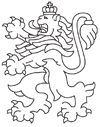 РЕПУБЛИКА БЪЛГАРИЯАгенция за социално подпомагане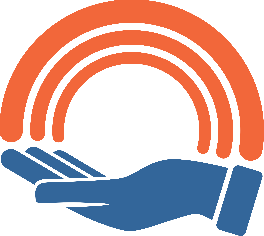 